Об утверждении критериев оценки степени риска и проверочных листов в сфере нотариальной деятельностиСовместный приказ Министра юстиции Республики Казахстан от 28 декабря 2015 года № 649 и и.о. Министра национальной экономики Республики Казахстан от 30 декабря 2015 года № 833. Зарегистрирован в Министерстве юстиции Республики Казахстан 31 декабря 2015 года № 12698      В соответствии с пунктом 3 статьи 141 и пунктом 1 статьи 143 Предпринимательского кодекса Республики Казахстан ПРИКАЗЫВАЮ:
      1. Утвердить:
      1) проверочный лист деятельности государственных нотариусов, согласно приложению 1 к настоящему приказу; 
      2) проверочный лист деятельности должностных лиц аппаратов акимов городов районного значения, поселков, сельских округов, уполномоченных на совершение нотариальных действий, согласно приложению 2 к настоящему приказу; 
      3) проверочный лист деятельности нотариусов, занимающихся частной практикой (частных нотариусов), согласно приложению 3 к настоящему приказу;
      4) проверочный лист деятельности территориальных нотариальных палат, согласно приложению 4 к настоящему приказу;
      5) критерии степени рисков в сфере нотариальной деятельности, согласно приложению 5 к настоящему приказу.
      2. Признать утратившим силу:
      1) приказ Министра юстиции Республики Казахстан от 29 июня 2011 года № 245 «Об утверждении форм проверочных листов и Критериев оценки степени рисков в сфере нотариальной деятельности» (зарегистрирован в Реестре государственной регистрации за № 7100, опубликован в газете «Казахстанская правда» от 15 мая 2012 года № 138-139 (26957-26958));
      2) приказ Министра юстиции Республики Казахстан от 31 января 2012 года № 35 «О внесении изменений и дополнения в приказ Министра юстиции Республики Казахстан от 29 июня 2011 года № 245 «Об утверждении форм проверочных листов и Критериев оценки степени рисков в сфере нотариальной деятельности» (зарегистрирован в Реестре государственной регистрации за № 7450, опубликован в газетах «Казахстанская правда» от 26 мая 2012 года, № 154-156 (26973-26975), «Егемен Қазақстан» от 26 мая 2012 года, № 269-273 (27347), в Собрании актов центральных исполнительных и иных центральных государственных органов Республики Казахстан № 3, 2012 года (дата выхода тиража 20 июня 2012 года);
      3) приказ Министра юстиции Республики Казахстан от 22 августа 2014 года № 257 «О внесении изменений в некоторые приказы Министра юстиции Республики Казахстан» (зарегистрирован в Реестре государственной регистрации за № 9710, опубликован в информационно-правовой системе «Әділет» 10 сентября 2014 года).
      3. Департаменту регистрационной службы и организации юридических услуг Министерства юстиции Республики Казахстан:
      1) обеспечить размещение настоящего совместного приказа на официальном интернет-ресурсе Министерства юстиции Республики Казахстан и на интранет-портале государственных органов;
      2) ежемесячно к 10 числу месяца, следующего за отчетным периодом и к 20 января года, следующего за отчетным годом, публиковать сводные данные ведомственной отчетности о проведенных проверках и их результатах, а также в разрезе областей и городов Астана и Алматы на интернет-ресурсе Министерства юстиции Республики Казахстан.
      4. Контроль за исполнением настоящего совместного приказа возложить на курирующего заместителя Министра юстиции Республики Казахстан. 
      5. Настоящий приказ вводится в действие с 1 января 2016 года и подлежит официальному опубликованию.Приложение 1          
к совместному приказу      
Министра юстиции        
Республики Казахстан      
от 28 декабря 2015 г. № 649   
и Министра национальной экономики
Республики Казахстан      
от 30 декабря 2015 г. № 833                               ПРОВЕРОЧНЫЙ ЛИСТ
              деятельности государственных нотариусовГосударственный орган, назначивший проверку _________________________
_____________________________________________________________________
Акт о назначении проверки ___________________________________________
                                         (№, дата)
Ф.И.О. (при его наличии) проверяемого субъекта ______________________
_____________________________________________________________________
ИИН проверяемого субъекта ___________________________________________
_____________________________________________________________________
Адрес места нахождения ______________________________________________Должностное (ые) лицо (а):
___________________________________ _______________ _________________
(Ф.И.О. при его наличии, должность)                     (подпись)Руководитель 
проверяемого субъекта:
___________________________________ _______________ _________________
(Ф.И.О. при его наличии, должность)                      (подпись)Приложение 2          
к совместному приказу      
Министра юстиции        
Республики Казахстан      
от 28 декабря 2015 г. № 649   
и Министра национальной экономики
Республики Казахстан      
от 30 декабря 2015 г. № 833                              ПРОВЕРОЧНЫЙ ЛИСТ
             деятельности должностных лиц аппаратов акимов
        городов районного значения, поселков, сельских округов,
          уполномоченных на совершение нотариальных действийГосударственный орган, назначивший проверку _________________________
_____________________________________________________________________
Акт о назначении проверки ___________________________________________
                                            (№, дата)
Ф.И.О. (при его наличии) проверяемого субъекта ______________________
_____________________________________________________________________
ИИН проверяемого субъекта _________ _________________________________
_____________________________________________________________________
Адрес места нахождения ______________________________________________Должностное (ые) лицо (а):
___________________________________ _______________ _________________
(Ф.И.О. при его наличии, должность)                     (подпись)Руководитель 
проверяемого субъекта:
___________________________________ _______________ _________________
(Ф.И.О. при его наличии, должность)                      (подпись)Приложение 3          
к совместному приказу      
Министра юстиции        
Республики Казахстан      
от 28 декабря 2015 г. № 649   
и Министра национальной экономики
Республики Казахстан      
от 30 декабря 2015 г. № 833                               ПРОВЕРОЧНЫЙ ЛИСТ
       деятельности нотариусов, занимающихся частной практикой
                          (частных нотариусов)Государственный орган, назначивший проверку _________________________
_____________________________________________________________________
Акт о назначении проверки ___________________________________________
                                           (№, дата)
Ф.И.О. (при его наличии) проверяемого субъекта ______________________
_____________________________________________________________________
ИИН проверяемого субъекта __________ ________________________________
_____________________________________________________________________
Адрес места нахождения ______________________________________________Должностное (ые) лицо (а):
___________________________________ _______________ _________________
(Ф.И.О. при его наличии, должность)                     (подпись)Руководитель 
проверяемого субъекта:
___________________________________ _______________ _________________
(Ф.И.О. при его наличии, должность)                      (подпись)Приложение 4          
к совместному приказу      
Министра юстиции        
Республики Казахстан      
от 28 декабря 2015 г. № 649   
и Министра национальной экономики
Республики Казахстан      
от 30 декабря 2015 г. № 833                             ПРОВЕРОЧНЫЙ ЛИСТ
           деятельности территориальных нотариальных палатГосударственный орган, назначивший проверку _________________________
_____________________________________________________________________
Акт о назначении проверки ___________________________________________
                                             (№, дата)
Наименование проверяемого субъекта __________________________________
_____________________________________________________________________
ИИН проверяемого субъекта (объекта) _________________________________
_____________________________________________________________________
Адрес места нахождения ______________________________________________Должностное (ые) лицо (а):
___________________________________ _______________ _________________
(Ф.И.О. при его наличии, должность)                     (подпись)Руководитель 
проверяемого субъекта:
___________________________________ _______________ _________________
(Ф.И.О. при его наличии, должность)                      (подпись)Приложение 5          
к совместному приказу      
Министра юстиции        
Республики Казахстан      
от 28 декабря 2015 г. № 649   
и Министра национальной экономики
Республики Казахстан      
от 30 декабря 2015 г. № 833   Критерии оценки степени рисков
в сфере нотариальной деятельности      1.Настоящие Критерии оценки степени рисков в сфере нотариальной деятельности (далее - Критерии) разработаны в соответствии с Предпринимательским Кодексом Республики Казахстан от 29 ноября 2015 года и Методикой формирования государственными органами (за исключением Национального Банка Республики Казахстан) системы оценки риска, утвержденной приказом и.о. министра национальной экономики Республики Казахстан от 25 ноября 2015 года № 722 для отнесения проверяемых субъектов, осуществляющих нотариальную деятельность к степеням риска. 
      2. В настоящих Критериях использованы следующие понятия:
      1) проверяемый субъект – физическое лицо, осуществляющее нотариальную деятельность в соответствии с Законом Республики Казахстан «О нотариате», должностные лица аппаратов акима городов районного значения, поселков, сел, сельских округов, уполномоченных на совершение нотариальных действий, территориальные нотариальные палаты;
      2) субъективные критерии оценки степени риска (далее - субъективные критерии) – критерии оценки степени риска, используемые для отбора проверяемых субъектов (объектов) в зависимости от результатов деятельности конкретного проверяемого субъекта (объекта);
      3) риск – вероятность причинения вреда в результате деятельности проверяемого субъекта законным интересам физических и юридических лиц, имущественным интересам государства в результате осуществления нотариальной деятельности нотариусами, должностными лицами аппаратов акима городов районного значения, поселков, сел, сельских округов, уполномоченных на совершение нотариальных действий, а также территориальных нотариальных палат при осуществлении своей деятельности, с учетом степени тяжести его последствий;
      4) грубые нарушения – нарушения, связанные с отсутствием договора страхования гражданско-правовой ответственности частного нотариуса; несоответствие помещения пригодного для беспрепятственного доступа физических лиц и представителей юридических лиц; несоблюдение тайны совершения нотариальных действий и условий для обеспечения сохранности нотариального делопроизводства; наличие информации, поступивших от государственных органов, физических и юридических лиц; наличие подтвержденных фактов жалобы или обращения в отношении проверяемого субъекта; несообщение субъектом контроля в течение месяца в территориальный орган юстиции сведений об изменении им фамилии, имени, отчества, а также местонахождения его помещения; занятие предпринимательской деятельностью, наличие факта приостановления действия лицензии;
      5) значительные нарушения – несвоевременное предоставление нотариусом сведений и информации уполномоченному органу в сфере противодействия легализации (отмыванию) доходов, полученных преступным путем, и финансированию терроризма об операциях, подлежащих финансовому мониторингу; не организация обучения частных нотариусов, стажировки лиц, претендующих на право занятия нотариальной деятельностью; не создания частных нотариальных архивов, организации их функций по накоплению, хранению и использованию нотариальных документов; несоблюдение Правил совершения нотариальных действий нотариусами; наличие поступивших жалоб или обращения в отношении субъекта контроля; нарушения нотариусом законодательства Республики Казахстан при совершении нотариальных действий, повлекшие нарушение прав и законных интересов государства, физических и юридических лиц; привлечение субъекта контроля к административной, дисциплинарной ответственности, осуществление деятельности субъектом контроля вне учетной регистрации;
      6) незначительные нарушения – нарушения, связанные с несвоевременным предоставлением нотариальными палатами информации о своей деятельности; несоблюдение субъектами контроля требований законодательства о нотариате при осуществлении нотариального делопроизводства.
      3. Критерии оценки степени риска для выборочных проверок в сфере нотариальной деятельности формируются посредством субъективных критериев.2. Субъективные критерии      4. Определение субъективных критериев осуществляется с применением следующих этапов:
      1) формирование базы данных и сбор информации;
      2) анализ информации и оценка риска.
      5. Формирование базы данных и сбор информации необходимы для выявления проверяемых субъектов (объектов), нарушающих законодательство. 
      Для оценки степени риска используются следующие источники информации:
      1) результаты предыдущих проверок. При этом, степень тяжести нарушений (грубое, значительное, незначительное) устанавливается в случае несоблюдения требований законодательства, отраженных в проверочных листах;
      2) информация, поступившая от государственных органов, физических и юридических лиц;
      3) наличие и количество подтвержденных жалоб и обращений.
      6. На основании имеющихся источников информации субъективные критерии подразделяются на три степени нарушения: грубые, значительные, незначительные.
      Для отнесения проверяемого субъекта к степени риска применяется следующий порядок расчета показателя степени риска.
      При выявлении одного грубого нарушения, проверяемому субъекту приравнивается показатель степени риска 100 и в отношении него проводится выборочная проверка.
      В случае если грубых нарушений не выявлено, то для определения показателя степени риска рассчитывается суммарный показатель по нарушениям значительной и незначительной степени. 
      При определении показателя значительных нарушений применяется коэффициент 0,7 и данный показатель рассчитывается по следующей формуле:
      Рз = (Р2 х 100/Р1) х 0,7
      где:
      Рз – показатель значительных нарушений;
      Р1 – общее количество значительных нарушений;
      Р2 - количество выявленных значительных нарушений;
      При определении показателя незначительных нарушений применяется коэффициент 0,3 и данный показатель рассчитывается по следующей формуле: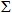       Рн = (Р2 х 100/Р1) х 0,3      где:
      Рн – показатель незначительных нарушений;
      Р1 – общее количество незначительных нарушений;
      Р2 - количество выявленных незначительных нарушений; 
      Общий показатель степени риска (Р) рассчитывается по шкале от 0 до 100 и определяется путем суммирования показателей значительных и незначительных нарушений по следующей формуле:      Р = Рз + Рн      где:
      Р - общий показатель степени риска;
      Рз - показатель значительных нарушений; 
      Рн - показатель незначительных нарушений.      Субъективные критерии оценки степени риска приведены в Приложении к настоящим Критериям.
      По показателям степени риска проверяемый субъект (объект) относится:
      1) к высокой степени риска – при показателе степени риска от 60 до 100 включительно и в отношении него проводится выборочная проверка;
      2) не относится к высокой степени риска – при показателе степени 0 до 60 и в отношении него не проводится выборочная проверка.
      При анализе и оценке степени риска не применяются данные субъективных критериев, ранее учтенных и использованных в отношении конкретного проверяемого субъекта (объекта).
      Кратность проведения выборочной проверки не может быть чаще одного раза в год.
      Анализ получаемых сведений и оценка по показателям осуществляется один раз в год до первого апреля следующего года. Анализируемым периодом является прошедший год.
      Выборочные проверки проводятся на основании списков выборочных проверок, формируемых на отчетный период с апреля текущего года до апреля следующего года по результатам проводимого анализа и оценки, утвержденных первым руководителем регулирующего государственного органа. Списки выборочных проверок направляются в уполномоченный орган по правовой статистике и специальным учетам в срок не позднее, чем за 15 календарных дней до начала соответствующего отчетного периода. 
      Списки выборочных проверок составляются с учетом:
      приоритетности проверяемых субъектов (объектов) с наибольшим показателем степени риска по субъективным критериям;
      нагрузки на должностных лиц, осуществляющих проверки государственного органа.Приложение            
к Критериям оценки степени риска
в сфере нотариальной деятельности            Субъективные критерии к оценке степени риска
                 деятельности проверяемых субъектовЕсли Вы обнаружили на странице ошибку, выделите мышью слово или фразу и нажмите сочетание клавиш Ctrl+EnterСостояние базыВсего документов: 204462На казахском языке: 102849На русском языке: 101233На английском языке: 380Дата обновления: 16.01.2017Документы по состоянию на: 12.01.2017Служба поддержкиEmail: support@rkao.kzВремя работы: 09:00 - 18:30 
(по времени Астаны)Выходные: суббота, воскресеньеПользовательское соглашениеОбратная связьРуководство пользователяЧасто задаваемые вопросыКарта сайтаПравовая информационная служба МЮ РКБесплатный звонок с городских телефонов 
119 по всему Казахстану 
58-00-58 для гг.Астана, АлматыПоследние документы 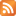 О назначении Тажина М. М. первым заместителем руководителя Администрации Президента Республики КазахстанО ратификации Соглашения между Республикой Казахстан и Исламской Республикой Иран о передаче осужденных лицО внесении изменения в постановление Правительства Республики Казахстан от 8 декабря 2015 года № 972 "О реализации Закона Республики Казахстан "О республиканском бюджете на 2016 - 2018 годы"О дальнейшем совершенствовании системы государственного управления Республики КазахстанО подписании Договора между Республикой Казахстан и Литовской Республикой о передаче лиц, осужденных к лишению свободы, и лиц, в отношении которых применены принудительные меры медицинского характеравсе последние документыПопулярные документыТрудовой кодекс Республики КазахстанГражданский кодекс Республики КазахстанОб административных правонарушенияхГражданский процессуальный кодекс Республики КазахстанО налогах и других обязательных платежах в бюджет (Налоговый кодекс)Уголовный кодекс Республики КазахстанО государственных закупкахКонституция Республики КазахстанУголовно-процессуальный кодекс Республики КазахстанГражданский кодекс Республики Казахстан (Особенная часть)© 2012. РГП на ПХВ Республиканский центр правовой информации Министерства юстиции Республики КазахстанМинистр юстиции
Республики Казахстан
_____________Б.ИмашевМинистр национальной экономики 
Республики Казахстан 
_________________Е.Досаев«СОГЛАСОВАН»
Председатель Комитета
по правовой статистике и 
специальным учетам
Генеральной прокуратуры 
Республики Казахстан ________________С. Айтпаева 
«___»___________2015 годаИсполняющий обязанности
Министра национальной экономики
Республики Казахстан
________________ М. Кусаинов№Перечень требованийТребуетсяНе требуетсяСоответствует требованиямНе соответствует требованиям1234561Соблюдение проверяемым субъектом требований законодательства онотариате при совершении нотариальных действий2Соблюдение проверяемым субъектом требований законодательства онотариате при осуществлении нотариального делопроизводства3Своевременное предоставление нотариусом сведений и информации уполномоченному органу в сфере противодействия легализации (отмыванию) доходов, полученных преступным путем, и финансированию терроризма об операциях, подлежащих финансовому мониторингу4Регистрация нотариальных действий в электронном реестре Единойнотариальной информационной системы (ЕНИС)№Перечень требованийТребуетсяНе требуетсяСоответствует требованиямНе соответствует требованиям1234561Наличие решения аттестационной комиссии территориального органа юстиции о наделении должностного лица правом совершать нотариальные действия2Соблюдение проверяемым субъектом требований законодательства о
нотариате при совершении нотариальных действий3Соблюдение проверяемым субъектом требований законодательства о
нотариате при осуществлении нотариального делопроизводства4Регистрация нотариальных действий в электронном реестре Единой
нотариальной информационной системы (ЕНИС)№Перечень требованийТребуетсяНе требуетсяСоответствует требованиямНе соответствует требованиям1234561Наличие государственной лицензии, выданной на право осуществления нотариальной деятельностью2Наличие договора страхования гражданско-правовой ответственности
частного нотариуса3Наличие помещения, пригодного для беспрепятственного доступа граждан и представителей юридических лиц, соблюдения тайны совершения нотариальных действий и условий для обеспечения сохранности нотариального делопроизводства4Соблюдение проверяемым субъектом требований законодательства онотариате при совершении нотариальных действий5Соблюдение проверяемым субъектом требований законодательства онотариате при осуществлении нотариального делопроизводства6Своевременное предоставление нотариусом сведений и информации уполномоченному органу в сфере противодействия легализации (отмыванию) доходов, полученных преступным путем, и финансированию терроризма об операциях, подлежащих финансовому мониторингу7Регистрация нотариальных действий в электронном реестре Единойнотариальной информационной системы (ЕНИС)№Перечень требованийТребуетсяНе требуетсяСоответствует требованиямНе соответствует требованиям1234561Организация по накоплению, хранению и использованию нотариальных документов2Организация страхования частными нотариусами гражданско-правовойответственности3Организация стажировки
лиц, претендующих на право занятия нотариальной
деятельностью4Организация обучений
частных нотариусовИсточник информацииКритерииСтепень нарушенияРезультаты предыдущих проверок (степень тяжести устанавливается при несоблюдении перечисленных требований)Наличие договора страхования гражданско-правовой ответственности частного нотариусаГрубоеРезультаты предыдущих проверок (степень тяжести устанавливается при несоблюдении перечисленных требований)Соответствие помещения пригодного для беспрепятственного доступа физических лиц и представителей юридических лиц, требованиям к помещению нотариуса, утвержденным приказомМинистра юстиции Республики Казахстан от 31 января 2012 года № 29ГрубоеРезультаты предыдущих проверок (степень тяжести устанавливается при несоблюдении перечисленных требований)Соблюдение проверяемым субъектом требований законодательства о нотариате при осуществлении нотариального делопроизводства, в соответствии с Правилами по нотариальному делопроизводству, утвержденными приказомМинистра юстиции Республики Казахстан от 31 января 2012 года № 32.НезначительноеРезультаты предыдущих проверок (степень тяжести устанавливается при несоблюдении перечисленных требований)Соблюдение тайны совершения нотариальных действий и условий для обеспечения сохранности нотариального делопроизводстваГрубоеРезультаты предыдущих проверок (степень тяжести устанавливается при несоблюдении перечисленных требований)Наличие факта приостановления действия лицензий на право занятия нотариальной деятельностьюГрубоеРезультаты предыдущих проверок (степень тяжести устанавливается при несоблюдении перечисленных требований)Наличие факта привлечения проверяемого субъекта к административной ответственности в течение годаЗначительноеРезультаты предыдущих проверок (степень тяжести устанавливается при несоблюдении перечисленных требований)Наличие факта привлечения проверяемого субъекта к дисциплинарной ответственности по Кодексу чести нотариуса в течение годаЗначительноеРезультаты предыдущих проверок (степень тяжести устанавливается при несоблюдении перечисленных требований)Осуществление деятельности проверяемым субъектом вне учетной регистрацииЗначительноеРезультаты предыдущих проверок (степень тяжести устанавливается при несоблюдении перечисленных требований)Соблюдение Правил совершения нотариальных действий нотариусами, утвержденных приказом Министра юстиции Республики Казахстан от 31 января 2012 года № 31ЗначительноеРезультаты предыдущих проверок (степень тяжести устанавливается при несоблюдении перечисленных требований)Сообщение проверяемым субъектом в течение месяца в территориальный орган юстиции сведений об изменении им фамилии, имени, отчества, а также местонахождения его помещения.ГрубоеРезультаты предыдущих проверок (степень тяжести устанавливается при несоблюдении перечисленных требований)Своевременное предоставление проверяемым субъектом уполномоченному органу в сфере противодействия легализации (отмыванию) доходов, полученных преступным путем, и финансированию терроризма сведений и информации об операциях, подлежащих финансовому мониторингуЗначительноеРезультаты предыдущих проверок (степень тяжести устанавливается при несоблюдении перечисленных требований)Занятие предпринимательской деятельностьюГрубоеРезультаты предыдущих проверок (степень тяжести устанавливается при несоблюдении перечисленных требований)Организация обучения частных нотариусов и стажировки лиц, претендующих на право занятия нотариальной деятельностью;ЗначительноеРезультаты предыдущих проверок (степень тяжести устанавливается при несоблюдении перечисленных требований)Создание частных нотариальных архивов, организации их функций по накоплению, хранению и использованию нотариальных документовЗначительноеРезультаты предыдущих проверок (степень тяжести устанавливается при несоблюдении перечисленных требований)Своевременное предоставление нотариальными палатами информации о своей деятельностиНезначительноеИнформация, поступившая от государственных органов, физических и юридических лицНаличие фактов вынесения судами частных постановлений или определений в отношении проверяемого субъектаГрубоеИнформация, поступившая от государственных органов, физических и юридических лицНаличие фактов вынесения судом вступившего в законную силу решения о признании сделки, удостоверенной проверяемым субъектом недействительной, в котором указана его винаГрубоеИнформация, поступившая от государственных органов, физических и юридических лицНаличие фактов вынесения судом вступившие в законную силу решения, в отношении проверяемого субъекта, согласно обоснованных жалоб на нотариальные действия или незаконного отказа в их совершении, в котором указана его винаГрубоеНаличие и количество подтвержденных жалоб и обращенийНаличие одной и более подтвержденной жалобы или обращенияГрубое